Survey: Consumers Trust Social Video, InfluencersNinety percent of consumers on social media say social video has influenced a purchasing decision, and one-third say influencers are their most trusted sources for shopping advice, per Geometry Global and gen.video. Seventy-seven percent of respondents said social media is their top place to get shopping inspiration, and 77% also trust peers more on social platforms.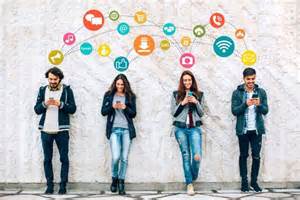 MediaPost Communications 6/22/17https://www.mediapost.com/publications/article/303311/shift-in-consumer-trust-influencer-videos-drive-p.htmlimage credit:http://www.livemint.com/rf/Image-621x414/LiveMint/Period2/2016/05/18/Photos/social-kdnE--621x414@LiveMint.jpg